Palestine Technical University- KadoorieCollege of Agricultural Sciences and TechnologiesB.O.Box 7Kadoorie Circle Nablus, West Bank, Palestinian TerritoryEmail: s.khayat@ptuk.edu.psPhone: +97292671073Mobile: +972599868605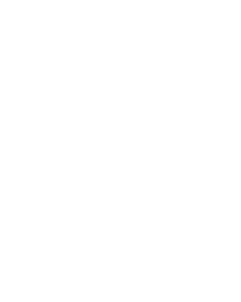 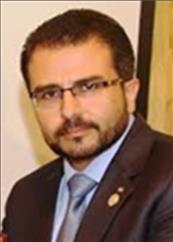 Saed K. Khayat, Dr. rer. nat.EducationMar 2003 – Dec 2005    Karlsruhe Institute of Technology (KIT)Dr. rer. nat., Hydrogeology and Isotopes Hydrology, GermanyOct 1997 – Jun 2000    An-Najah National UniversityMS, Environmental Sciences, Palestinian TerritoryThesisHydrochemistry and Isotope Hydrogeology in the Jericho Area/ PalestineA thesis for the degree of Doctor of Natural Sciences submitted to the Faculty of Civil Engineering, Geosciences andEnvironmental Sciences, University of Karlsruhe, Germany.Date of thesis defense: 14. 12. 2005Main Supervisor: Prof. Dr. Heinz Hötzl, AGK- Angewandete Geologie/ Uni- KarlsruheCo-advisors: Prof. Dr. Eng. Olaf Kolditz, University of Tübingen.Higher Education ExperiencesFeb 2008- Apr 2011         Director of Scientific Research Council AffairsMinistry of  Education and  Higher Education, National Research Council, Palestinian TerritoriesOct 2000 – Feb. 2003       Head of Academic Follow up DivisionDG for Technical and Vocational Education and Training (TVET), Ministry ofHigher Education.Mar 1997- Oct 2000        Head of Curricula DivisionDG for Technical and Vocational Education and Training (TVET), Ministry ofHigher Education.Research ExperienceAug 2014 – Jul 2015             Director of Technical and Applied ResearchesPalestine Technical University- Kadoorie, College of Agricultural Sciences andTechnologies, Palestinian TerritoryAug 2008 – Apr 2011Mar 2003 – present               Guest ResearcherHelmholtz-Zentrum für Umweltforschung, Department of CatchmentHydrology, GermanyTeaching experience Apr 2011–present             Professor (Associate)Palestine Technical University- Kadoorie · College of Agricultural Sciences, Palestinian TerritoryCourses taught:-     Waste Water Treatment.-     Water and Air Pollution-     Soil Chemistry-     Environmental Impact assessment-     Environmental Biotechnology (M. Sc.)-     Introduction to Sustainable Agriculture-     Principles of Hydroponic-     Solid Waste Management-     Chemistry 1Oct 2009–May 2011        Lecturer (Part time)Birzeit University · Institute of Environmental and Water StudiesPalestinian Territory ·Courses taught:-Environmental Information Technology (M. Sc.).- Environmental Monitoring (M. Sc.).Oct 2007– Jun 2010         Lecturer (Part time)Al-Quds University · Department of Earth and Environmental SciencesPalestinian Territory · Abū Dīs, West BankCourses taught:-Introduction to Environmental Sciences- Introduction to Rock Science- Water Resources Management and protection- Wastewater treatmentAcademic supervision: 	Sawsan Awes 2017 (ongoing), Bacterial Sulfate Reduction (SBR) as new tool for desalination of brackish water in lower Jordan valley. Master Thesis in Environmental Biotechnology program, Deanship of Higher studies, Palestine technical University-PTUK, Palestinian Territories. 	Reem Odeh 2017 (ongoing), Developing of a Quality Warning technique for Groundwater wells in the Karst Aquifer of Hebron district. Deanship of Higher studies, An-Najah National University, Nablus. 	Saleh  Suleiman  2010,  Identification  of  Environmental  Flow  Regime  Using  Chemical  and Biological Parameters in Wadi Zomar/ West Bank. Master thesis. IEWS-Institute for Environmental and Water Studies, Birzeit University 	Fayez Abu-Hilo 2008, Spatial and Temporal Variations in the Hydrochemistry and Isotopic Compositions of the Groundwater in the Jordan Rift Valley. Master thesis. IEWS-Institute for Environmental and Water Studies, Birzeit University.Awards & GrantsJan 2016                              Grant: Zamalah GrantAug 2006                             Grant: DFG Sachbeihilfen: Spatial and Temporal Variations in the Hydrochemistry and Isotopic Compositions of the Groundwater and Surface Runoff in the Jordan Rift Valley (Case Study for Ramallah Jerusalem Sub-basin)Apr 2006                             Scholarship: DAAD- Helmholtz Post Doc AwardMar 2003                             Scholarship: BMBF- GIJP multilateral Project, PhD ProgramProjects Participation:2002 – 2005:                 Water Resources Evaluation for a Sustainable Development in the Jordan RiftBasin”. (BMBF grant-code: 02WT0250).2006-2009                           IWRM-Project   in   the   Lower   Jordan   Rift   Valley:    “SMART-   Sustainable Management of Available Water Resources with Innovative Technologies”, (BMBF grant-code 02WM0801).2007-2012                           IWRM-project   Helmholtz   Dead   Sea: “Sustainable   Management   of   Water Resources (Quantity and  Quality)  in  the  Dead  Sea  Area  (SUMAR)”, BMBF grant-code: 02WM0848.2011-2013                           Palestine for European Research Area-PERA. Higher or Secondary EducationEstablishments.  INCO.2010-6.2 -  Mediterranean Partner  Countries:  Morocco,Algeria,   Tunisia,   Libya,   Egypt,   Jordan,   Palestinian-administered   Areas, Lebanon, Syria, (EU-FP7 grant code: FP7-INCO).2012-2017                           Helmholtz-Virtual  Institute  DEad  SEa  Research  VEnue  "DESERVE".  Water Balancing surrounding Dead Sea basin. Funded by the Helmholtz Association of German Research Centers.2013-2015                           Portable water sensing system, Palestinian-Dutch Academic Cooperation(PADUCO) program on Water. Funded by Dutch Ministry of Foreign Affairs.2014-2017                           Evaluating Groundwater Resources Using Environmental Isotopes (Phase 1).IAEA-International Atomic Energy Agency Vienna, Project no. PAL7004.2017-2019                           Evaluating Groundwater Resources Using Environmental Isotopes (Phase II).IAEA-International Atomic Energy Agency Vienna, Project no. PAL7005.2017-2019                           Establishing of Early Warning System for the Drinking Groundwater in the Karstic   Aquifer   of   Hebron   Area,   Palestine.   PalGer-   Palestinian   German Academic cooperation. Funded by BMBF and Palestinian Ministry of Higher Education.Skills & ActivitiesSkills	Environment, Environmental Monitoring, Contaminant Transport Hydrology, Heavy Metals, Hydrochemistry, Water Quality, Hydrogeochemistry, Water Chemistry, Environmental Geochemistry, Environmental Impact Assessment, Environmental Analysis, Environmental Pollution, Environmental Management, Water Analysis, Water Resources Management, Water and Wastewater Treatment, Water Quality Analysis, Hydrological Modeling, Water Quality Monitoring, Water Sampling, Water Quality Assessment, Drinking Water Quality, Geochemical ModelingLanguages                           Arabic, English, GermanPublication HighlightsBook ChaptersElias G. Carayannis, Yesid Carvajal-Escobar, Ziad Mimi, Saed Khayat, Saleh Sulieman, Wilson Garces, Guillermo Cespedes: Application of Methodologies for Environmental Flow Determination in an Andean and a Mediterranean Basin. Creating a Sustainable Ecology Using Technology-Driven Solutions,01/2013: pages 296-314; , DOI:10.4018/978-1-4666-3613-2.ch020Khayat S. K., Geyer S., A.M. Marei: Tracing the inorganic carbon system in the groundwater from the lower Jordan Valley basin (Jericho/Palestine). The Water Rock interaction (ED.)., XIII 01/2010: pages 1008; Taylor and Francis Group., ISBN: 978-0-415-60426-0C. Chen, S. Khayat, S. Geyer, W. Ali, H. Hötzl, O. Kolditz: A GIS based hydrosystem model for the Jericho Plain, Palestine. The Water of the Jordan Valley, Edited by Heinz Hötzl, Peter Möller, Eliahu Rosenthal, 11/2009: pages 349-360; Springer Berlin Heidelberg., ISBN: 978-3-540-77757-1, DOI:10.1007/978-3-540-77757-1_17S. Khayat, M. Ghanem, A. El Rahman Tamimi, M. Haddad, S. Geyer, H. Hötzl, W. Ali, P. Möller: Hydrochemistry and isotope hydrogeology in the Jericho area/Palestine. The Water of the Jordan Valley, Edited by Heinz Hötzl, Peter Möller, Eliahu Rosenthal, 11/2009: pages 325-348; Springer Berlin Heidelberg., ISBN: 978-3-540-77756-, DOI:10.1007/978-3-540-77757-1_16Journal PublicationsSaed K. Khayat, Amer Marei, Stefan Geyer, Tino Rödiger: Investigating the complex hydrogeological settings in the northeastern slope of the West Bank to the Jordan Graben (Malih and Jeftlik). 08/2018; Euro-Mediterr J Environ Integr (2018) 3: 32.(3):First Online., DOI:10.1007/s41207-018-0074-9Zaher Barghouthi, Saed Khayat, Abdallah Alimari, Sameer Amereih: CLIMATE CHANGE CHALLENGES AND OPPORTUNITIES FOR NONCONVENTIONAL WATER USE FOR AGRICULTURE IN PALESTINE. Saed K. Khayat, Amer Marei, Tino Roediger, Stefan Geyer: Using Stable Isotopes to Delineate the Relations between Sub-aquifer Systems in the Eastern Slope of Bethlehem-Hebron to the Dead Sea)/ Palestine. Arabian Journal of Geosciences 11/2017; 10(22):485., DOI:10.1007/s12517-017-3270-zA. Marei, Salah. N, Al-Rimawi. F, Khayat. S, Damiri. B, A. Naser. A: Assessment of Commonly Used Pesticides in the Ground Water of the Shallow Aquifer Systems in Jericho and Jeftlik areas/ Lower Jordan Valley, Occupied Palestinian Territories. International Journal of Environmental & Agriculture Research (IJOEAR), Vol-3, Issue-2, February- 2017Noa Hillel, Christian Siebert, Stefan Geyer, Saed Khayat, Tobias Licha, Jonathan B. Laronne: Water quality and discharge of the Lower Jordan River. Journal of Hydrology 06/2015; 527:1096–1105., DOI:10.1016/j.jhydrol.2015.06.002Saed Khayat, Amer Marei Stefan Geyer, Husam Eter: Quantifying the surface water runoff to the Dead Sea under different climate scenarios. A case study from Wadi Arogut. International Journal of Water12/2014;, DOI:10.1504/IJW.2016.073744Saed Khayat, Xavier Martinez Lladó, Basel Natsheh, Tahseen Sayara, Nawaf Abu-Khalaf, YamenHamdan: Investigation of the presence of halogenated bi-products formation in the drinking water network inTulkarm District / Palestine. Palestine Technical University Research Journal, 2013, 1(1), 16-20.Zaher Barghouthi, Sameer Amereih, Saed Khayat: Spectrophotometric Determination of Fluoride in Groundwater Using Complexes of Flavonoid Chrysin. Palestine Technical University Research Journal, 2013, 1(1), 16-20.Nawaf Abu-Khalaf, Saed Khayat, Basel Natsheh: Multivariate data analysis to identify the groundwater pollution sources in Tulkarm area / Palestine. DOI:10.5923/j.scit.20130304.01Saed Khayat, Amer Marei, Basel Natsheh, Nawaf Abu-Khalaf: Mechanisms of Groundwater PollutantsTransport in Tulkarm Area / Palestine. 12/2012; 2(6):281-290., DOI:10.5923/j.re.20120206.06Amer Marie, Saed Khayat, Muna Dajani: Water quality legislation in Palestine over the past century. 06/2012;24(15)., DOI:10.1186/2190-4715-24-15Yesid Carvajal-Escobar, Ziad Mimi, Saed Khayat, Saleh Sulieman, Wilson Garcesand Guillermo Cespede: Application of Methodologies for Environmental Flow Determination in an Andean and a Mediterranean Basin:Two Case Studies of the Pance River (Colombia) and Wadi River (Palestine) Basin. International Journal of Social Ecology and Sustainable Development 12/2011; 2(4):26-43., DOI:10.4018/jsesd.2011100103Amer Marei, Ziad Mimi, Saed Khayat, Mohammad Sbaih: Hydrogeological assessments of major springs inWadi Al Bathan, West Bank, Palestine. International Journal of Environmental Studies 08/2011; 68(4-4):431-445., DOI:10.1080/00207233.2011.582723Saleh Sulieman, Ziad Mimi, Saed Khayat: Using Biological Indicators to Characterize the Natural Flow Regime in Wadi Zomar Stream/Palestine. Asian Journal of Applied Sciences 07/2011; 4(7):685-701., DOI:10.3923/ajaps.2011.685.701A. Marei, S. Khayat, S. Weise, S. Ghannam, M. Sbaih, S. Geyer: Estimating groundwater recharge using the chloride mass-balance method in the West Bank, Palestine. Hydrological Sciences Journal/Journal des Sciences Hydrologiques 07/2010; 55(5)(5):780-792.., DOI:10.1080/02626667.2010.491987Saed Khayat, Peter Möller, Stefan Geyer, Amer Marei, Christian Siebert, Fayez Abu Hilo: Hydrochemical variation in the springs water between Jerusalem–Ramallah Mountains and Jericho Fault, Palestine. Environmental Geology 06/2009; 57(8):1739-1751., DOI:10.1007/s00254-008-1459-xS. Geyer, S. Khayat, T. Roediger, C. Siebert: Anthropogenic Influence On Groundwater Quality In Jericho andAnd Adjoining Wadis (Lower Jordan Valley, Palestine).Saed Khayat, Heinz Hötzl, Stefan Geyer, Wasim Ali, Kay Knöller, Gerhard Strauch: Sulphur and oxygen isotopic characters of dissolved sulphate in groundwater from the Pleistocene aquifer in the southern Jordan Valley (Jericho area, Palestine). Isotopes in Environmental and Health Studies 10/2006; 42(3):289-302., DOI:10.1080/10256010600839780Saed Khayat, Stefan Geyer, Heinz Hötzl, Marwan Ghanem, Wasim Ali: Identification of nitrate sources ingroundwater by δ15Nnitrate and δ 18Onitrate isotope: A study of the shallow Pleistocene aquifer in theJericho area, Palestine. Acta Hydrochimica et Hydrobiologica 04/2006; 34(1‐ 2):27 - 33.,DOI:10.1002/aheh.200400615Saed Kuzeed Khayat: Hydrochemistry and isotope hydrogeology in the Jericho Area / Palestine.Saed Khayat, Heinz Hötzl, Stefan Geyer, Wasim Ali: Hydrochemical investigation of water from the Pleistocene wells and springs, Jericho area, Palestine. Hydrogeology Journal 01/2006; 14(1):192-202., DOI:10.1007/s10040-004-0399-0Conference ProceedingsN. Abu-Khalaf, S. Khayat, P. French: Portable water sensing system. First Palestinian-Dutch AcademicCooperation (PADUCO) program on water conference, Birzeit University, Ramallah, Palestine.;02/2015Stefan Geyer, Saed Khayat, Amer Marei: Quantifying surface water runoff from Wadi Arogut towards the DeadSea. EGU General Assembly Conference Abstracts; 01/2015N. Abu-Khalaf, S. Khayat, P. French: Portable water sensing system. First Palestinian-Dutch AcademicCooperation (PADUCO) program on water conference, Birzeit University, Palestine, 24-26February; 01/2015W. ALI, H. El-Nasser, A. Flexer, S. Geyer, Y. Guttman, M. Haddad, H. Hoetzl, S. Khayat, O. Kolditz, D.Kuntz, P. Möller, E. Salameh, M. Sauter, A. Sawerieh, A. R. Tamimi, H. Werz, A. Yellen Dror, A. Zoubi: Water resources evaluation of aquifers in the lower Jordan Rift Valley. The First International Conference on Environmental Science and Technology, American Academy of Sciences,New Orleans, Louisiana, USA; 02/2005